2020年5月8日お取引先　各位株式会社　近藤商會代表取締役　宇佐美　徹新型コロナウィルスへの当社の対応について（２）4/16付けにて全都道府県向けに地域が拡大されて発出された「緊急事態宣言」を受け、当社は従業員とお取引先の皆様の安全確保と感染拡大防止のため、引き続き　以下のように対応する事としました。つきましてはご理解とご協力を賜りますようお願い申し上げます。記実施期間　　2020年5月7日（木）から当面の間会社としましてはカレンダー通り、平常時間の営業を行います。営業部員の大半はテレワーク形態を取らせて頂きます。　この期間は、ＰＣへのメールまたは携帯電話への連絡をお願いいたします。総務部員は、時差出勤または交代出勤を行います。　このためＦＡＸ及び電話は代わりの者にてお受けする場合があります。当社は従業員とその家族、並びにお取引先の皆様の安全確保を第一として、引き続き対応を検討・実施してまいりますが、政府自治体からの追加要請といった状況の変化により対応を変更させていただくことが想定されます。その節には改めてご案内申し上げますので、何卒よろしくお願い申し上げます。以上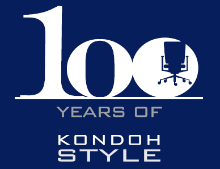 